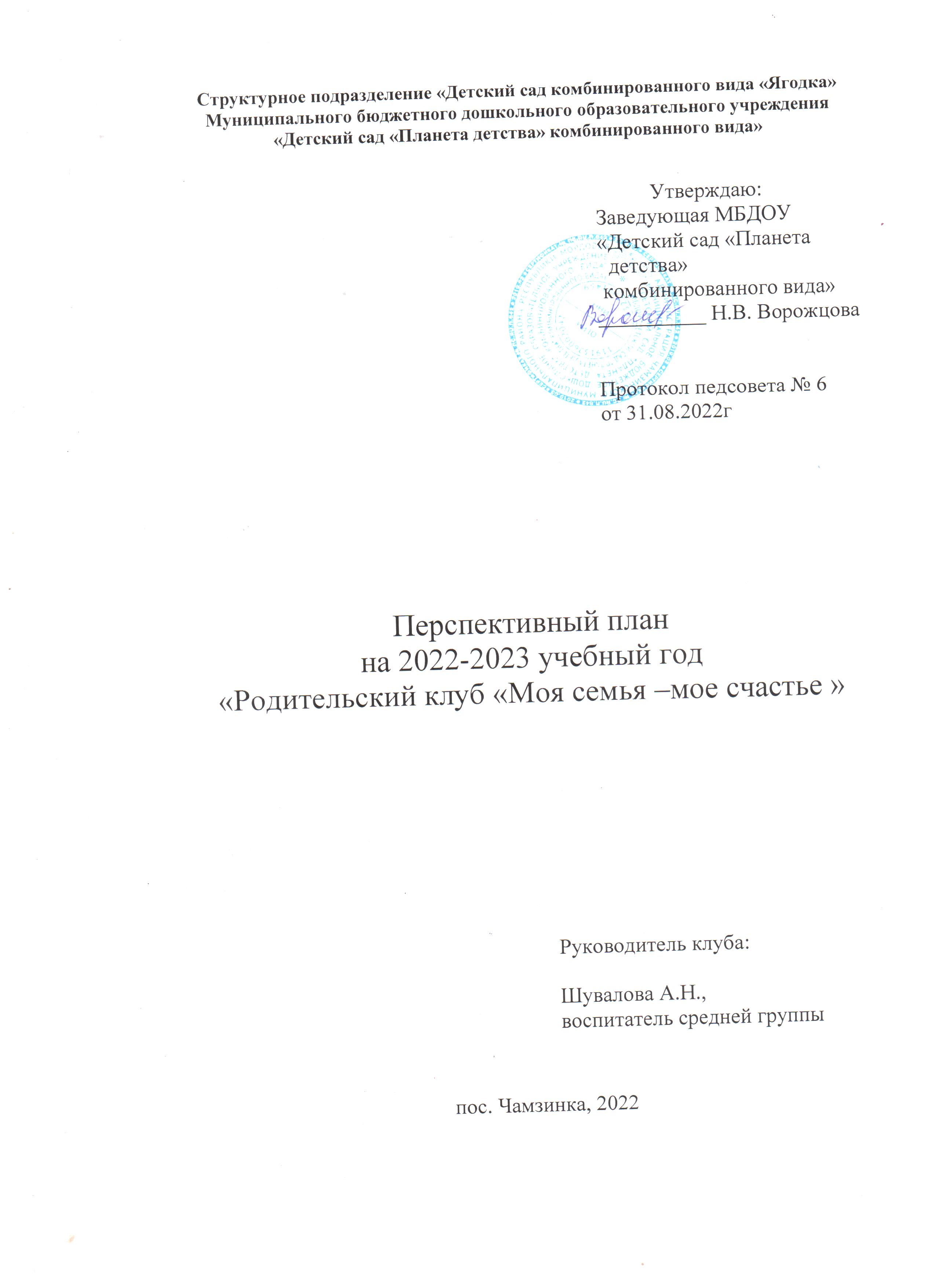 Цели и задачи партнерства с родителями (законными представителями) ребёнка.Социальными заказчиками реализации программы, как комплекса образовательных услуг выступают, в первую очередь, родители воспитанников как гаранты реализации прав ребенка на уход, присмотр и оздоровление, воспитание и обучение.Основная цель взаимодействия с родителями – создание условий для максимального удовлетворения запросов родителей детей по их воспитанию и развитию. Сотрудники ДОУ признают семью как жизненно необходимую среду дошкольника, определяющую путь развития его личности. Задача коллектива – установить партнёрские отношения, объединить усилия для развития детей, создать атмосферу общности интересов, активизировать и обогащать воспитательные умения родителей.Ведущие цели взаимодействия детского сада в лице социального педагога с семьей — создание в детском саду необходимых условий для развития ответственных и взаимозависимых отношений с семьями воспитанников, обеспечивающих целостное развитие личности дошкольника, социально -  благополучный  микроклимат в семьях воспитанников в повышение компетентности родителей в области соблюдения прав детей.Общими требованиями к подготовке родителей к сопровождению ребёнка-дошкольника в рамках его траектории развития при реализации общеобразовательной программы детского сада являются:- наличие у родителей основной общеобразовательной программы;- информирование родителей о соответствии развития ребенка задачам, поставленным в основной общеобразовательной программе по следующим линиям развития:здоровье и физическое развитие;познавательно-речевое развитие;социально-личностное развитие;художественно – эстетическое;-информирование родителей о результатах освоения основной общеобразовательной программы, полученных при проведении психолого-педагогической диагностики, которые сообщаются родителям в процессе индивидуального общения (в сентябре и мае).- проведение коллективом ДОУ систематической работы, направленной на информирование родителей о результатах освоения детьми основной общеобразовательной программы на основе следующих системообразующих принципов.Персонализации получаемой информации. При реализации  основной общеобразовательной программы важно иметь достоверную информацию о потенциальных возможностях и реальных достижениях каждого конкретного ребенка в соответствии с его возрастными особенностями. Целостность и комплексность информации. Информация должна охватывать все четыре направления развития ребенка (здоровье и физическое, познавательно-речевое, социально-личностное, художественно -эстетическое). Получаемая информация должна интегрироваться в целостный информационный комплекс представлений о конкретном ребенке.Непрерывность и динамичность информации. Воспитательно-образовательный процесс, направленный на реализацию инвариантной части основной общеобразовательной программы по своему характеру является непрерывным и динамичным. Реальное отражение этого процесса предполагает соответствующий характер информации.Релевантность информации (англ. relevant - относящийся к делу). Увеличение количества информации не всегда повышает качество решения. Релевантная информация - это данные, касающиеся только конкретной проблемы, человека, цели, периода времени.Релевантная информация - основа решения, поэтому важно добиться ее максимальной точности и соответствия проблеме.Смысловая однозначность информации. Исключение из информации двусмысленных слов или утверждений.Адекватность информации. Информация должна адекватно отражать заданные свойства объекта изучения (признаки, связи, измерения).Корпоративная паритетность информации. Это специфический результат взаимного обмена сведениями между источниками информации и создание информационного пространство, а сама информация выступает как информационное поле.Передача информации реализуется при непосредственном контакте педагога с родителем или использовании дополнительных средств коммуникации (телефон, Интернет и др.). Перспективным направлением в области расширения коммуникативных возможностей является Интернет, индивидуальное консультирование родителей в режиме он-лайн или по электронной почте. Чтобы не создавать условий для сравнения, нужно, чтобы родители имели индивидуальный доступ на сайт и таким образом располагали информацией только о своем ребенке. Особенности взаимодействие педагога с родителями детей разного дошкольного возраста.Взаимодействие педагога  с родителями детей младшего дошкольного возраста.В младшем дошкольном возрасте дети приходят в детский сад и родители знакомятся с педагогами. Поэтому задача педагога – заинтересовать родителей возможностями совместного воспитания ребёнка, показать родителям их особую роль в развитии малыша.Задачи взаимодействия педагога с семьями дошкольников:Познакомить родителей с особенностями физического, социально – личностного, познавательного и художественного развития детей младшего дошкольного возраста и адаптации их к условиям детского сада.Помочь родителям в освоении методики укрепления здоровья ребёнка в семье, способствовать его полноценному физическому развитию, освоению культурно – гигиенических навыков, правил безопасного поведения дома и на улице.Познакомить родителей с особой ролью семьи, близких в социально – личностном развитии дошкольников. Совместно с родителями развивать доброжелательное отношение ребёнка к взрослым и сверстникам, эмоциональную отзывчивость к близким, уверенность в своих силах.Совместно с родителями способствовать развитию детской самостоятельности, простейших навыков самообслуживания, предложить родителям создать условия для развития самостоятельности дошкольника дома.Помочь родителям в обогащении сенсорного опыта ребёнка, развитии его любознательности, накоплении первых представлений о предметном, природном и социальном мире.Развивать интерес к совместным играм и занятиям с ребёнком дома, познакомить их со способами развития воображения, творческих проявлений ребёнка в разных видах художественной и игровой деятельности.Взаимодействие педагога  с родителями детей среднего дошкольного возраста.В своём общении с родителями детей пятого года жизни педагог укрепляет доверительные отношения, которые сложились у него с большинством семей, и обращает внимание на изменения в развитии дошкольников, на то, как их учитывать в своей воспитательной тактике, общении со своим ребёнком.Задачи взаимодействия педагога с семьями дошкольников:Познакомить родителей с особенностями развития ребёнка пятого года жизни, приоритетными задачами его физического и психического развития.Поддерживать интерес родителей к развитию собственного ребёнка, умение оценить особенность его социального, познавательного развития, видеть его индивидуальность.Ориентировать родителей на совместное с педагогом приобщение ребёнка к здоровому образу жизни, развитие умений выполнять правила безопасного поведения дома, на улице, на природе.Побуждать родителей развивать доброжелательные отношения ребёнка к взрослым и сверстникам, заботу, внимание, эмоциональную отзывчивость по отношению к близким, культуру поведения и общения.Показать родителям возможности вечевого развития ребёнка в семье ( игры, темы разговоров, детских рассказов), развития умения сравнивать, группировать, развития его кругозора.Включать родителей в игровое общение с ребёнком, помочь им построить партнёрские отношения с ребёнком в игре, создать игровую среду для дошкольника дома. Помочь родителям развивать детское воображение и творчество в игровой, речевой, художественной деятельности.Совместно с родителями развивать положительное отношение ребёнка к себе, уверенность в своих силах, стремление к самостоятельности.Взаимодействие педагога  с родителями детей старшего дошкольного возраста – старшей группыВ старшем дошкольном возрасте педагог корректирует детско – родительские отношения, помогает родителям и детям найти общие интересы, которые в дальнейшем могут стать основой семейного общения.Задачи взаимодействия педагога с семьями дошкольников:Ориентировать родителей на изменения в личностном развитии старших дошкольников – развитии любознательности, самостоятельности, инициативы и творчества в детских видах деятельности; помочь родителям учитывать эти изменения в своей педагогической практике.Способствовать укреплению физического здоровья дошкольников в семье, обогащению совместного с детьми физкультурного досуга, развитию у детей умений безопасного поведения дома, на улице, в лесу, у водоёма.Побуждать родителей к развитию гуманистической направленности отношений детей к окружающим людям, природе, предметам рукотворного мира, поддерживать стремление детей проявлять внимание, заботу о взрослых и сверстниках.Познакомить родителей с условиями развития познавательных интересов, интеллектуальных способностей дошкольников в семье; поддерживать стремление родителей развивать интерес детей к школе, желание занять позицию школьника.Включать родителей в совместную с педагогом деятельность по развитию субъективных проявлений ребёнка в элементарной трудовой деятельности (ручной труд, труд по приготовлению пищи, труд в природе), развитию желания трудиться, ответственности, стремления довести начатое дело до конца.Помочь родителям создать условия для развития эстетических чувств старших дошкольников, приобщения детей в семье к разным видам искусства (архитектуре, музыке, театральному, изобразительному искусству) и художественной литературе.Взаимодействие педагога  с родителями детей старшего дошкольного возраста - подготовительной группы.Педагог активно вовлекает родителей в совместные с детьми виды деятельности, помогает устанавливать партнёрские взаимоотношения, поощряет активность и самостоятельность детей.Задачи взаимодействия педагога с семьями дошкольников:Познакомить родителей с особенностями физического и психического развития ребёнка, развития самостоятельности, навыков безопасного поведения, умения оказывать элементарную помощь в угрожающих здоровью ситуациях.Познакомить родителей с особенностями подготовки ребёнка к школе, развивать позитивное отношение к будущей школьной жизни ребёнка.Ориентировать родителей на развитие познавательной деятельности ребёнка, обогащение его кругозора, развитие произвольных психических процессов, элементов логического мышления в ходе игр, общения со взрослыми и самостоятельной детской деятельности.Помочь родителям создать условия для развития организованности, ответственности дошкольника, умений взаимодействия со взрослыми и детьми, способствовать развитию начал социальной активности в совместной с родителями деятельности.Способствовать развитию партнёрской позиции родителей в общении с ребёнком, развитию положительной самооценки, уверенности в себе, познакомить родителей со способами развития самоконтроля и воспитаний ответственности за свои действия и поступки.В основу совместной деятельности семьи и дошкольного учреждения заложены следующие принципы:единый подход к процессу воспитания ребёнка;открытость дошкольного учреждения для родителей;взаимное доверие во взаимоотношениях педагогов и родителей;уважение и доброжелательность друг к другу;дифференцированный подход к каждой семье;равно ответственность родителей и педагогов.Система взаимодействия с родителями включает:ознакомление родителей с результатами работы ДОУ на общих родительских собраниях, анализом участия родительской общественности в жизни ДОУ;ознакомление родителей с содержанием работы ДОУ, направленной на физическое, психическое и социальное развитие ребенка;участие в работе творческой (рабочей) группы по введению ФГОС ДО в ДОУ, работа совета родителей;целенаправленную работу, пропагандирующую общественное дошкольное воспитание в его разных формах;обучение конкретным приёмам и методам воспитания и развития ребенка в разных видах детской деятельности на семинарах-практикумах, консультациях и открытых мероприятиях.Основные формы взаимодействия с семьей.знакомство с семьей, встречи-знакомства, посещение семей, анкетирование семей, информирование  родителей о ходе образовательного процесса в контексте правового воспитания дошкольников, индивидуальные и групповые консультации, родительские собрания, оформление информационных стендов, организация выставок детского творчества, приглашение родителей на детские концерты и праздники, создание памяток, размещение информации о жизни  детского сада на сайте.В нашем детском саду используются разнообразные формы работы с родителями для повышения их компетенции в вопросах воспитания и развития детей, а так же распространения ценного опыта воспитания детей в семье. В процессе работы с семьей необходимо руководствоваться следующим:- каждому родителю неприятно слышать негативные отзывы о своих детях, поэтому необходимо искать и находить в ребенке добрые, хорошие черты, следует профессионально выводить родителей на понимание необходимости поиска коррекции возможных отклонений в поведении;- нельзя в качестве поучительного примера разглашать информацию о негативных примерах семейного воспитания (информация анонимна);- злоупотребление доверием, как воспитанника, так и его родителей может в какой-то момент свести к нулю все усилия;- при постановке диагноза, ни один из методов диагностики не дает бесспорной и окончательной верной информации.Цели и задачи работы с родителями.Цель:  развивать педагогическую компетентность родителей, помогать семье находить ответы на интересующие вопросы в воспитании детей, привлекать их к сотрудничеству в плане единых подходов в воспитании ребёнка, обеспечивать тесное взаимодействие педагогов ДОУ и родителей в процессе развития и здоровьесбережения детей.Задачи:Выработать единый стиль воспитания и общения с ребёнком в ДОУ и семьеОказывать квалифицированную консультативную и практическую и практическую помощь родителям по проблемам воспитания и развития ребёнкаАктивизировать и обогатить воспитательные умения родителей, поддерживать их уверенность в собственных педагогических возможностяхСистематизировать знания родителей.Привлекать родителей к активному участию в деятельности ДОУ.Повышать общую психолого-педагогическую культуру родителей.Изучать, обобщать и распространять положительный опыт семейного воспитания.Правовая основа взаимодействия МДОУ с родителями:Декларация прав ребёнкаКонвенция о правах ребёнкаКонституция РФ, пункт 4, статья 43 (Право ребёнка – дошкольника на образование гарантируется государством)Семейный кодекс РФ, статья 63 (Права и обязанности родителей)Закон «Об образовании»Закон «Об основных гарантиях прав ребёнка Российской Федерации» Принципы взаимодействия с родителями:Целенаправленность, систематичность, плановость;Дифференцированный подход к взаимодействию с родителями с учётом многоаспектной специфики каждой семьи;Возрастной характер взаимодействия с родителями;Доброжелательность, открытостьСодержание (основные направления) работы с родителями:Информационно-просветительское направление: оформление наглядной текстовой  информации для родителей, выпуск газет для родителей, родительский всеобуч, семинары, практикумы.Консультационное направление: проведение консультаций, разработка рекомендаций и памяток.Организационное направление: родительские собрания, Дни открытых дверей, выпуски семейных газет.Диагностико - аналитическое направление: изучение особенностей семей путём собеседования, анкетирования.Методы и формы работы с семьей:Работа с семьей по оказанию в выборе правильных методов воспитания:– диагностика семьи (наблюдение, анкетирование, беседы, тесты, посещение на дому).Индивидуальная работа с родителями:– беседы, домашние задания, анкеты, консультации, посещение занятий родителями.Формы и методы коллективной работы:– родительский совет, семинар-практикум, лекции, доклады, дискуссии, беседы, конкурсы, праздники, круглый стол, родительские собрания, конференции.Разработки методических и педагогических консультаций:– советы социального педагога и других специалистов;– памятки для родителей.Сотрудничество с семьями детей, не посещающих детский сад:– изучение социального заказа.Дни открытых дверей, консультации.Реклама услуг детского сада (буклеты, газеты и др.).Средства реализации работы с родителями:Аудиовизуальные: теле-, видеоаппаратура, мультимедийная система, фотоаппарат.Учебно – наглядные пособия: памятки, анкеты, буклеты, папки – передвижки, выставки (фото, рисунки, поделки).Ожидаемый результат:Появление интереса родителей к работе ДОУ, к воспитанию детей, улучшению детско- родитеских отношений.Повышение компетентности родителей в психолого –педагогических и правовых вопросах.Сохранение семейных ценностей и традиций.Увеличение количества обращений с вопросами к педагогу, на индивидуальные консультации к специалистам, в «родительскую почту».Возрастание интереса к мероприятиям, проводимым в ДОУ (встречи, выставки, дни  открытых дверей, праздники).Увеличение количества родителей – участников в совместных мероприятиях.Рост удовлетворённости родителей работой педагога и ДОУ в целомСЕНТЯБРЬОКТЯБРЬНОЯБРЬДЕКАБРЬЯНВАРЬФЕВРАЛЬМАРТАпрельМайУчастие родителей в жизни ДОУФормы участияПериодичность сотрудничестваВ проведении мониторинговых исследований- анкетирование- социальный опрос3-4 раза в год.По мере необходимости.В создании условий- участие в субботниках по благоустройству территории- помощь в создании предметно-развивающей среды- оказание помощи в ремонтных работах2 раза в годПостоянноЕжегодноВ управлении ДОУ- участие в работе творческой (рабочей) группы ДОУ, родительского комитета, педагогических советахПо плануВ просветительской деятельности, направленной на повышение педагогической культуры, расширение информационного поля родителей- наглядная информация (стенды, папки-передвижки, семейные и групповые фото-альбомы, фоторепортажи «Из жизни группы», «Копилка добрых дел», памятки)- обновление информации на сайте ДОУ- консультации, семинары-практикумы- родительские собрания1 раз в кварталПостоянноПостоянно1 раз в кварталВ воспитательно-образователь-ном процессе, направленном на установление сотрудничества и партнерских отношений с целью вовлечения родителей в единое образовательное пространство- дни открытых дверей- дни здоровья- совместные праздники, развлечения, встречи с интересными людьми- участие в творческих выставках, смотрах-конкурсах- мероприятия с родителями в рамках проектной деятельности1 раз в год1 раз в годПо плануПо плануПо плану№ п/пНаправление работыОтветственный      1.Заполнение социального паспорта группы, ДОУ. Цель: сбор информации о социальном положении семей воспитанников.Руководитель клубаВоспитатели,      2.Оформление информационных стендов в груп​пах, в холле детского сада. Цель: активизация родительского внимания к вопросам воспитания, жизни ребенка в детском саду, психолого-педагогическое просвещение родителей. Распространение педагогических знаний среди родителей.Руководитель клубаВоспитатели,      3.Общее родительское собрание на тему «Добрая семья прибавит разума-ума» (знакомство родителей с планом работы ДОУ) Основные направления воспитательно–образовательной и оздоровительной работы с детьми на новый учебный год.  Цель: ознакомление родителей воспитанников с возрастными особенностями детей дошкольного возраста и  особенностями и условиями образовательной и оздоровительной работы в ДОУ; целями и задачами ДОУ на предстоящий учебный год.  Руководитель клубаСтарший воспитатель, воспитатели, логопед, мед.сестра.    4.Оформление наглядной агитации:«Уголок для родителей»: Режим дня; сетка занятий; возрастные характеристики детей.Консультация для родителей: «Ребенок в детском саду» Игротека в кругу семьи.Цель: психолого-педагогическое просвещение родителей.Руководитель клубаСтарший воспитатель, воспитатели    5.Обновление материалов на официальном сайте ДОУ.  Цель: психолого-педагогическое просвещение родителей.Руководитель клубаСтарший воспитатель     6.1 сентября – День знаний. День знаний «Старт к новым победам» Цель: улучшение детско-родительских отношений.Руководитель клубаВоспитатели всех групп,     7.Выставка рисунков на тему: «Вот моя улица, вот мой дом»Цель: мотивация к улучшению детско-родительских отношений.В Руководитель клубаоспитатели всех групп№ п/пНаправление работыОтветственный ОктябрьОктябрьОктябрь«Уголок Здоровья»: «Что должно входить в состав домашней аптечки?» «Что такое динамическая пауза?»Цель: повышения родительской компетентности по профилактике заболеваний.Руководитель клубаСтаршая медицинская сестра, воспитателиАнкетирование «Чего вы ждете от детского сада в этом году». Цель: получение и анализ информации об отношении родителей к характеру и формам взаимодействия ДОУ с семьей, о готовности родителей участвовать в жизни детского садаВ Руководитель клубаоспитатели, 1 октября – день пожилого человека. Литературно-музыкальный час «С Днем пожилого человека» ко Дню пожилого челове​ка. (Сборный концерт всех возрастных групп).Цель: укрепление связи между поколениями; формирование доброго, уважительного отношения к старшему поколению. Руководитель клубаМузыкальный руководитель, Воспитатели.Памятки для родителей 1. «Безопасность ребенка важнее всего».                                             2. «Правил дорожных на свете не мало».«Дорога глазами детей» выставка рисунков и поделок по ПДД(привлечение родителей к совместному с детьми созданию рисунков и поделок)Руководитель клубаВоспитатели      6.Оформление плаката «Бабушка рядышком с дедушкой».Цель: мотивация к улучшению детско-родительских отношений.Руководитель клубаВоспитатели7.Конкурс (выставка) «Фантазия осени»Выполнение творческих работ из природного материала (совместная работа родителей и детей)Руководитель клубаВоспитатели8.Праздничные осенние утренники в каждой возрастной группеРуководитель клубаМуз. Руководитель.Воспитатели.№ п/пНаправление работыОтветственный Ответственный НоябрьНоябрьНоябрьНоябрьОформление наглядной агитации «Уголок для родителей»:  «Любить спорт с малых лет»«Толерантность как принцип взаимодействия между людьми»Оформление стенда по предупреждению травматизма в родительских уголках группЦель: психолого-педагогическое просвещение родителей.Оформление наглядной агитации «Уголок для родителей»:  «Любить спорт с малых лет»«Толерантность как принцип взаимодействия между людьми»Оформление стенда по предупреждению травматизма в родительских уголках группЦель: психолого-педагогическое просвещение родителей.Руководитель клубаВоспитателиКонсультация для родителей: «Внимание: Гиперактивный ребенок!»Цель: помочь родителям понять характер взаимодействия с особым ребенком, обучение эффективным способам взаимодействия с ним.Консультация для родителей: «Внимание: Гиперактивный ребенок!»Цель: помочь родителям понять характер взаимодействия с особым ребенком, обучение эффективным способам взаимодействия с ним.Руководитель клубаВоспитатели«Вы спрашивали, мы-отвечаем»Цель: Удовлетворить потребность родителей в психолого-педагогической культуре через наглядно - печатную информацию.«Вы спрашивали, мы-отвечаем»Цель: Удовлетворить потребность родителей в психолого-педагогической культуре через наглядно - печатную информацию.Руководитель клубаВоспитатели.Родители. Круглый стол «Потребность в безопасности – базовая потребность ребёнка» Руководитель клубаПривлечение внимания родителей к проблеме обеспечения дорожной безопасности детей Круглый стол «Потребность в безопасности – базовая потребность ребёнка» Руководитель клубаПривлечение внимания родителей к проблеме обеспечения дорожной безопасности детейВоспитатели.Родители20 ноября – Всемирный день ребёнка. «Час скакалки» (совместная вечерняя деятельность - скипинг). Организация родителей.Картотека «Игры со скакалкой или веревкой». Приглашение на вечерние игры.
Папка - передвижка «Как правильно выбрать длину скакалки!», «Уличные игры детей на скакалке», «Скипинг, или Упражнения со скакалкой», «Способы прыжков для детей».
Цель:Заинтересовать детей и родителей скакалкой. Познакомить с её историей, разновидностями, играми и упражнениями с ней, разным видам прыжков. Развить желание пользоваться спортинвентарём. Укрепить здоровье и физическое развитие членов семей. Повышать родительскую компетентность в вопросах охраны и укрепления здоровья детей.20 ноября – Всемирный день ребёнка. «Час скакалки» (совместная вечерняя деятельность - скипинг). Организация родителей.Картотека «Игры со скакалкой или веревкой». Приглашение на вечерние игры.
Папка - передвижка «Как правильно выбрать длину скакалки!», «Уличные игры детей на скакалке», «Скипинг, или Упражнения со скакалкой», «Способы прыжков для детей».
Цель:Заинтересовать детей и родителей скакалкой. Познакомить с её историей, разновидностями, играми и упражнениями с ней, разным видам прыжков. Развить желание пользоваться спортинвентарём. Укрепить здоровье и физическое развитие членов семей. Повышать родительскую компетентность в вопросах охраны и укрепления здоровья детей.Руководитель клубаВоспитатели всех групп, 20 ноября всемирный День правовой помощи детям, приуроченный к празднованию Всемирного дня ребенка, отмечаемого во всем мире в честь принятия ООН в этот день в 1959 году Декларации прав ребенка, принятие Конвенции о правах ребенка. 20 ноября всемирный День правовой помощи детям, приуроченный к празднованию Всемирного дня ребенка, отмечаемого во всем мире в честь принятия ООН в этот день в 1959 году Декларации прав ребенка, принятие Конвенции о правах ребенка. Руководитель клубаВоспитатели всех групп, План проведения Дня правовой помощи детям:Организованная образовательная деятельность «Я – человек. Что такое права человека»План проведения Дня правовой помощи детям:Организованная образовательная деятельность «Я – человек. Что такое права человека»Руководитель клубаВоспитатели всех группРазыгрывание сюжетов из сказок на тему: «Жизнь дана на добрые дела»Разыгрывание сюжетов из сказок на тему: «Жизнь дана на добрые дела» Руководитель клуба Подготовительная, Старшая, средняя группыВикторина по правовому воспитанию дошкольников «Права литературных героев»Викторина по правовому воспитанию дошкольников «Права литературных героев»Руководитель клубаПодготовительная группаОформление выставки рисунков «Я и мои права»Оформление выставки рисунков «Я и мои права»Руководитель клубаПодготовительная, Старшая, средняя группыИгры и проблемные ситуации для младших дошкольников «Что такое хорошо и что такое плохо»; «Не поделили игрушку»Игры и проблемные ситуации для младших дошкольников «Что такое хорошо и что такое плохо»; «Не поделили игрушку»Руководитель клубаВторые младшие группыЧтение литературных произведений по теме «Мы разные, но у нас равные права»Чтение литературных произведений по теме «Мы разные, но у нас равные права»Руководитель клубаВсе возрастные группыОформление информационных стендов учреждения по правовому просвещению родителей «Ребёнок и его права»Оформление информационных стендов учреждения по правовому просвещению родителей «Ребёнок и его права»Руководитель клубаВсе возрастные группыКонсультации для родителей «Правовое образование старших дошкольников»; «Можно ли обойтись без наказания»Консультации для родителей «Правовое образование старших дошкольников»; «Можно ли обойтись без наказания»Руководитель клубаВсе возрастные группыИзготовление информационных брошюр и буклетов по вопросам защиты детства для последующего распространения среди родителей, а также размещения на официальном сайте учреждения «Ребёнок и его права»Изготовление информационных брошюр и буклетов по вопросам защиты детства для последующего распространения среди родителей, а также размещения на официальном сайте учреждения «Ребёнок и его права»Руководитель клубаВсе возрастные группы Руководитель клубаВоспитатели, муз. Родители.Анкетирование «Мой ребёнок»Повышение ответственности родителей за изменение социальной роли ребенка.Анкетирование «Мой ребёнок»Повышение ответственности родителей за изменение социальной роли ребенка.Руководитель клубаРодители. Воспитатели.№ п/пНаправление работыОтветственный декабрьРодительское собрание на тему:«Формирование коммуникативных умений у детей дошкольного возраста. Профилактика детского травматизма во время новогодних праздников»Цель: психолого-педагогическое просвещение родителей раскрыть   понятия «коммуникативные умения», «коммуникабельный человек», помочь родителям понять своих детей, проявить заботу о психологическом здоровье своего ребенка; помочь родителям и детям уметь понимать друг друга; создать благоприятную атмосферу общения в семье.Форма проведения – круглый стол.Повестка дня:1. Упражнение «Подари приветствие присутствующим».2. Дискуссия на тему «Что такое коммуникативные умения».3. Основные направления работы с детьми в формировании коммуникативных умений.4. Дискуссия родителей на тему: «В какие игры вы играете дома».5. Просмотр видеоматериалов с высказываниями детей.6. Дискуссия родителей на тему «Достаточно ли вы общаетесь с ребенком?»7.Профилактика травматизма во время новогодних праздников.8. «Вы спрашиваете - мы отвечаем» Руководитель клуба Воспитатели, Оформление наглядной агитации в группах. «Уголок для родителей»:«О роли сказок в воспитании детей»«Что подарит Дед Мороз? Как дарить новогодние подарки»Профилактика травматизма во время Новогодних праздниковЦель: психолого-педагогическое просвещение родителей. Руководитель клубаВоспитателиДень открытых дверей.  Демонстрация всех видов воспитательно-образовательной работы коллектива ДОУ с детьми. Цель: формирование положительного имиджа детского сада в сознании родителей. Установление партнерских отношений с семьями воспитанников.Руководитель клубаВоспитатели, «Уголок Здоровья»«Ребенок и телевизор - держите дистанцию!».«Как уберечься от простуды».Цель: повышения родительской компетентности по профилактике заболеваний.Руководитель клубаСтаршая медицинская сестра, воспитателиЗаседание родительского комитета ДОУ повесткой дня:Изучение информации об организации питания в ДОУ.Изучение выставки блюд, рекомендованных для детского питания.Изучение меню – раскладок, технологических карт приготовления блюд.Оформление памятки для родителей по организации питания детей дома.Составление и уточнение списка малоимущих семей для новогодних подарков детям.Помощь в организации проведения новогодних утренников: украшение музыкального зала,  холлов и групп, изготовление костюмовОрганизация закупки Новогодних подарков (с сертификатом качества).Подведение итогов заседания. Принятие решений.Руководитель клубаСтарший воспитательВоспитатели12 декабря – День Конституции РФ.Литературно – музыкальная композиция «Моя Родина - Россия». Вечер развлечения с участием родителей (средняя, старшая, подготовительная группы).Цель: установление эмоционального контакта между педагогами, родителями, детьми; улучшение детско-родительских отношений.Руководитель клубаВоспитатели, музыкальный руководительКнижная выставка «С чего начинается Родина».Цель: установление эмоционального контакта между педагогами, родителями, детьми; улучшение детско-родительских отношений.Руководитель клубаВоспитатели всех группОформление правовой библиотечки для родителей в каждой возрастной группе.Цель: повышения родительской компетентности в правовых вопросах.Руководитель клубаВоспитатели всех групп№ п/пНаправление работыОтветственный ЯнварьЯнварьЯнварьОформление наглядной агитации в группах:«Уголок для родителей»«Осторожно, мультфильмы!» «Безопасность на дорогах»«Счастливые выходные дни»Цель: психолого-педагогическое просвещение родителей.Руководитель клубаВоспитатели, социальный педагог«Уголок здоровья»«Как укрепить здоровье детей в условиях семьи».Цель: повышения родительской компетентности по вопросам охраны здоровья детей.Руководитель клубаСтаршая медицинская сестра, воспитателиНедельная кампания «Место встречи – наша горка!» (с заданиями на каждый день). Фоторепортаж с места встреч.
Доска объявлений и заданий на улице.Цель: заинтересовать семьи совместным отдыхом на зимней площадке детского сада, подвижными, творческими, познавательными играми со снегом, цветной водой, льдинками, бросовым материалом, спортинвентарём. Педагогическое просвещение родителей о том, как с пользой провести время с детьми в зимние каникулы.Руководитель клубаВоспитатели всех групп№ п/пНаправление работыОтветственный ФевральФевральФевральОформление фотовыставки ко Дню защитника Отечества: «Ай да папа! Лучший в мире!». Цель: демонстрация уважительного отношения детского сада к роли отца в воспитании ребенка. Формирование атмосферы общности интересов детей, родителей и коллектива детского сада.Руководитель клубаВоспитателиСовместная проектная деятельность «Мой папа самый лучший!»Цель: установление эмоционального контакта между педагогами, родителями, детьми; улучшение детско-родительских отношений.Руководитель клубаВоспитатели всех группОформление наглядной агитации в группах«Уголок для родителей»«Вырастить гения легко!» «Вы покупаете игру или игрушку. Для чего?»Цель: психолого-педагогическое просвещение родителей.Руководитель клубаВоспитатели«Уголок Здоровья»«Витамины, полезные продукты и здоровый организм».Цель: повышение родительской компетентности в вопросах организации правильного питания.Руководитель клубаСтаршая медицинская сестра, воспитателиЗаседание родительского комитета ДОУ с повесткой дня:Работа с родительскими комитетами групп по разработке плана праздничных мероприятий с участием родителей, посвящённых Дню защитника Отечества и международному дню 8 марта.Анализ работы ДОУ за первое полугодие по сохранению и укреплению здоровья детей.Подведение итогов заседания. Принятие решений.Руководитель клубаСтарший воспитательВоспитатели10 февраля – день памяти А.С. Пушкина.  Развлечение «Что за чудо, эти сказки», посвященное творчеству А. С. Пушкина (Средняя группа)Литературная викторина для детей и их родителей «Там на неведомых дорожках» (старшая и подготовительная группа)Выставка рисунков «У Лукоморья дуб зеленый».Цель: установление эмоционального контакта между педагогами, родителями, детьми; улучшение детско-родительских отношений.Руководитель клубаВоспитатели групп, 17 февраля – Всемирный день проявления доброты. Вечер развлечения для детей и родителей «Цветик - семицветик» Цель: установление эмоционального контакта между педагогами, родителями, детьми; улучшение детско-родительских отношений.Руководитель клубаВоспитатели групп, музыкальный руководитель№ п/пНаправление работыОтветственный МартМартМартОформление родительского уголка по теме: «Международный женскийдень».Руководитель клубаВоспитатели всех групп.Праздничные утренники, посвященные Дню 8 Марта с участием родителей (во всех возрастных группах).Цель: установление эмоционального контакта между педагогами, родителями, детьми; улучшение детско-родительских отношений.Руководитель клубаВоспитатели всех групп, муз. Руководитель.Оформление фотовыставки: «Мама, мамочка. Мамуля». Цель: установление эмоционального контакта между педагогами, родителями, детьми; улучшение детско-родительских отношений.ВоспитателиОформление наглядной агитации в группах:«Уголок для родителей»«О талантах ребенка: как их распознать?»«30 ответов для родителей, желающих помочь ребенку в развитии».«Что требуется детям с различными индивидуальными способами обучения? Ребенок, который...быстро запоминает, очень самостоятелен,очень активен,очень сдержан,больше интересуется процессом, чем результатом, подходит к обучению творчески, но совсем не организован».Цель: психолого-педагогическое просвещение родителей.Руководитель клубаВоспитатели«Уголок здоровья»«Одежда по сезону»Цель: повышения родительской компетентности по профилактике заболеваний.Руководитель клубаСтаршая медицинская сестраРодительское собрание на тему: «Индивидуализация работы с детьми в ДОУ»Цель: раскрыть актуальность индивидуализации работы с детьми в ДОУ; стимулировать сотрудничество активность и взаимоотношение с родителями.Форма проведения: дискуссияПовестка дня:1. Индивидуальный подход и индивидуализация2.Презентация «Индивидуальная карта развития ребёнка»3.Ответы на вопросы о целях индивидуализации обучения, индивидуализированном обучение, о методах индивидуализированного обучения.Руководитель клубаВоспитатели, Консультация «Поговори со мною, мама».Цель: содействовать пониманию осознания свей родительской позиции, способствовать повышению эффективности взаимоотношений между ребенком и родителямиРуководитель клубаВоспитатели.Семинар-практикум «Театр делаем сами» 1.Познакомить родителей со значением и особенностями организации театрализованной деятельности дошкольников2. Познакомить родителей с разными видами самодельных театров и способами их использования.3. Формировать умениеизготавливать атрибуты для театрализованной деятельности детей своими руками из подручного материала.Руководитель клубаВоспитатели, родители.№ п/пНаправление работыОтветственный АпрельАпрельАпрельОформление наглядной агитации в группах:«Уголок для родителей»«Семейный досуг без телевизора!» «Традиционным подвижным играм - ДА!»«Учимся читать книги детям»Цель: психолого-педагогическое просвещение родителей.Руководитель клубаВоспитатели«Уголок Здоровья»«Дисциплина на улице - залог безопасности»Цель: педагогическое просвещение родителей по ПДД.Руководитель клубаВоспитатели, старшая медицинская сестраАнкетирование родителей: «Как вы оцениваете работу детского сада? Запросы на следующий год»Цель: сбор информации об удовлетворённости работы коллектива ДОУ, выявление запросов, интересов, пожеланий родителей воспитанников.Руководитель клубаВоспитатели, Проведение субботника по благоустройству территории ДОУ. Цель: формирование командного духа среди родителей детей разных групп. Консолидация усилий работников детского сада и родителей по благоустройству территории детского сада. Формирование положительных взаимоотношений между коллективом ДОУ и родителями.Руководитель клубаВоспитатели, Консультация для родителей: «Режим дня и его значение. Создание условий дома для полноценного отдыха и развития детей».Руководитель клубаВоспитатели.2 апреля – Международный день детской книги.Выставка детских книг «Книга – мой лучший друг».Цель: повышение родительской компетентности в вопросах воспитания и сохранения семейных ценностей.Акция «Подари книгу детскому саду».Цель: установление эмоционального контакта между педагогами, родителями, детьмиРуководитель клубаВоспитатели всех групп, родители.Выставка рисунков «День космонавтики»Поделки на тему «Космос - моя мечта»Руководитель клубаВоспитатели всех группРодители.Выставка детских работ на тему: «Пасха светлая пришла»Руководитель клубаВоспитатели.Родители, дети.№ п/пНаправление работыОтветственный МайМайМайИтоговое общее родительское собрание: «Как повзрослели и чему научились наши дети за этот год. Организация летнего отдыха детей». Цель: подвести итоги образовательной и оздоровительной работы за учебный год. Руководитель клубаВоспитатели, Оформление родительского уголка по теме: «День победы».Выставка рисунков, поделок на тему «День победы»Беседа о людях героических профессий; Экскурсия к памятнику воинам ВОВ Руководитель клубаВоспитатели, Оформление наглядной агитации в группах:«Уголок для родителей»            1. «Беседа с родителями о том, как предупредить весенний авитаминоз.»           2.Консультация «Безопасность ребёнка у водоёмов».             3. «В поход всей семьей» (консультацияРуководитель клуба Воспитатели всех групп«Уголок Здоровья»«Как организовать летний отдых детей». «Летний санбюллетень»Цель: повышения родительской компетентности по профилактике заболеваний.Руководитель клуба Старшая медицинская сестра, воспитатели15 мая – международный день семьи. Мероприятия совместные с родителями во всех возрастных группах, посвящённые международному дню семьи «Моя семья – моё богатство». Цель: помочь детям осознавать значение семьи в их жизни, воспитать чувство любви и благодарности к родителям, способствовать взаимопониманию детей и взрослых.Руководитель клуба Воспитатели, Выставка проектов ко дню семьи. (Подготовительная группа – генеалогическое древо, старшая группа – картотека семейных традиций, средняя группа – фотоальбом семейных праздников, вторая младшая группа – архив семейных традиций, первая младшая группа – картотека семейных игр и развлечений). Цель: пропаганда семейных ценностей. Показать основы для дальнейшего изучения истории поколений. Развивать потребность узнавать историю своей семьи. Руководитель клуба Воспитатели, Тематическая выставка книг «Семья вместе, так и душа на месте».Цель: психолого-педагогическое просвещение родителей в опросах семейных ценностей.Руководитель клуба ВоспитателиЗаседание родительского комитета ДОУ с повесткой дня:Разработка плана работы по подготовке помещений и территории ДОУ к новому учебному году.Утверждение плана работы ДОУ на летний – оздоровительный период.Участие родителей в озеленении участков и территории ДОУ.Изучение результатов диагностики состояния здоровья и детей.Подготовка благодарственных писем и грамот родителям детей ДОУ, сотрудникам ДОУ.Выявление запросов родителей на будущий учебный год.Подведение итогов заседания. Принятие решений.Председатель родительского комитета ДОУ, 